Tableau de planificationLES INFORMATIONS DE BASELES INFORMATIONS DE BASELes membres du groupe :Sara ParkerLe titre de votre baladodiffusion :Parker ParleLe genre :Informative/OpinionLe(s) thème(s) abordé(s) :Actualité/discussionLES ÉPISODESLES ÉPISODESÉpisode #1 : Les fusilladesJe parle à propos des fusillades en Paris/Beirut, San Bernardino, et quoi on peut faire. Épisode #2 : Le Noel - peut-il être acheté ?Où j’explique l’importance des cadeaux au temps de donner, pourquoi ça ce passé, et si c’est vraiment un mauvais chose. Épisode #3 : Les élections du Président aux États-UnisJe parle à propos de Donald Trump, le personne le plus populaire au monde maintenant, pourquoi Bernie Sanders ne peut pas jamais gagner, et mes opinions de Hilary Clinton.Épisode #4 : Qu’est-ce que c’est d’être une « adulte » ?Je parle des responsabilités qui vient avec « l’âge magique » et pourquoi les adolescentes doivent savoir qu’est-ce que passe au monde. À FAIREÀ FAIREUn logo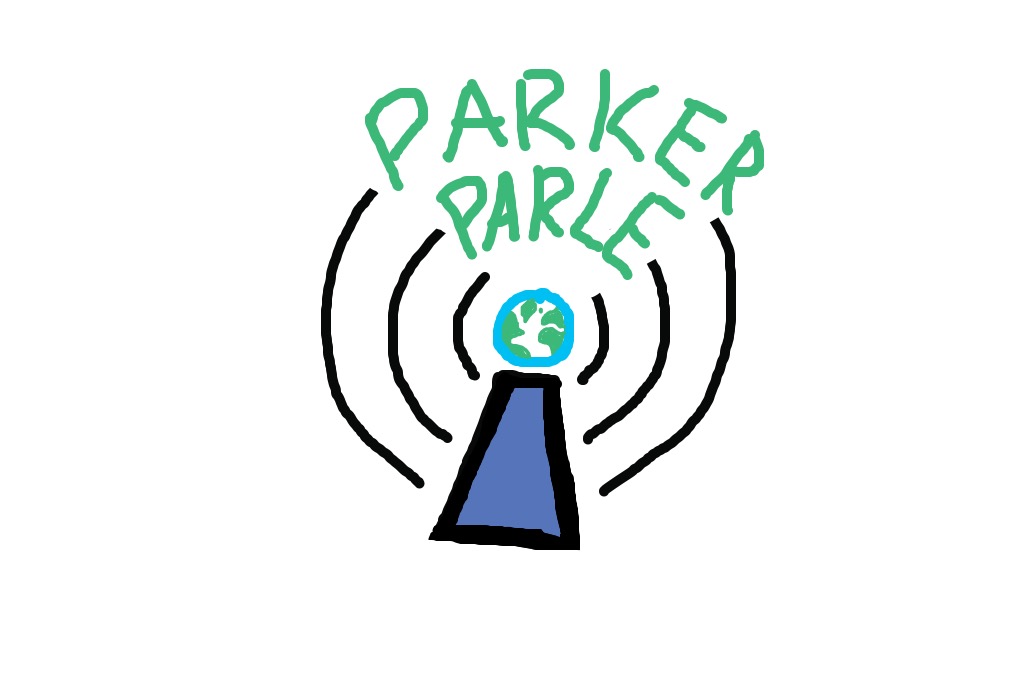 Une description de votre émissionÉcoute aux opinions d’une adolescente des affaires des adultes. L’introduction de chaque épisodeBienvenue au Parker Parle, un baladodiffusion d’actualité qui est, quelque temps, fiable mais toujours fortement aux idées arrêtées.    Plan de production bihebdomadaire Écrit une scripte, l’enregistrer, éditer sur Audacity, affiché. NotesLes sujets de « Parker Parle » peut changer. Ça tout dépend qu’est-ce que passera au monde et quoi j’aurai hâte de. 